ЧЕРКАСЬКА МІСЬКА РАДА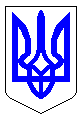 ЧЕРКАСЬКА МІСЬКА РАДАВИКОНАВЧИЙ КОМІТЕТРІШЕННЯВід 07.03.2024 № 241Про розгляд скарги напостанову адміністративної комісіївиконавчого комітету Черкаської міськоїради від 07.02.2024 № 17Розглянувши звернення Ткаченко Людмили Володимирівни від 07.02.2024 № 1182-2 на постанову адміністративної комісії виконавчого комітету Черкаської міської ради від 07.02.2024 № 17 про адміністративне стягнення, перевіривши законність і обґрунтованість винесеної постанови, відповідно до статті 40 Закону України “Про місцеве самоврядування в Україні”, керуючись статтями 288, 289, 293 Кодексу України про адміністративні правопорушення, виконавчий комітет Черкаської міської радиВИРІШИВ:      1. Постанову адміністративної комісії виконавчого комітету Черкаської міської ради від 07.02.2024 № 17 про накладання штрафу залишити без змін, звернення Ткаченко Л.В. залишити без задоволення.      2. Контроль за виконанням рішення покласти на першого заступника міського голови з питань діяльності виконавчих органів ради Тищенка С.О. Міський голова				            	      Анатолій БОНДАРЕНКО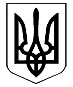 Черкаська міська рада ВИКОНАВЧИЙ КОМІТЕТадміністративна комісія18001, м. Черкаси, вул. Б. Вишневецького, 36, тел. (0472) 36-05-73 ПОЯСНЮВАЛЬНА ЗАПИСКАдо проекту рішення міської ради «Про розгляд скарги на постанову адміністративної комісії виконавчого комітету Черкаської міської ради від 07.02.2024 № 17»	07.02.2024 до Черкаської міської ради надійшло звернення від Ткаченко Людмили Володимирівни № 1182-2 на постанову адміністративної комісії виконавчого комітету Черкаської міської ради від 07.02.2024 № 17 про адміністративне стягнення.	У зверненні Ткаченко Л.В. просить скасувати постанову адміністративної комісії виконавчого комітету Черкаської міської ради від 07.02.2024 № 17.Вважаю, що звернення не підлягає до задоволення, виходячи з наступного:30.01.2024 об 10 годині 57 хвилин головним спеціалістом відділу інспектування управління інспектування Черкаської міської ради Овсієнком А.С. зафіксовано факт проведення торгівлі непродовольчими товарами у невизначеному місці, а саме на тротуарі в районі будівлі № 411 по вул. Надпільній, що є порушенням п.п. 30 п.2.14 Правил благоустрою міста Черкаси, затверджених рішенням Черкаської міської ради від 28.09.2023 № 47-14.За результатами розгляду адміністративної справи в присутності Ткаченко Л.В. було прийнято колегіальне рішення про притягнення її до адміністративної відповідальності у вигляді накладення мінімального штрафу у розмірі 850 гривень.Заступник голови адміністративноїкомісії виконавчого комітетуЧеркаської міської ради			                   Володимир ГУСАЧЕНКО